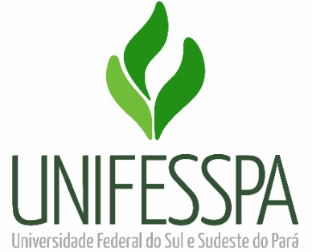 UNIVERSIDADE FEDERAL DO SUL E SUDESTE DO PARÁINSTITUTO DE CIÊNCIAS EXATASFACULDADE DE QUÍMICALICENCIATURA EM CIÊNCIAS NATURAISESTÁGIO SUPERVISIONADO XXXXNOME DO ALUNORelatório de Atividades Desenvolvidas na E.M.E.F. XXXXXXMARABÁ 30/04/2023SUMÁRIO INTRODUÇÃO: xxxxxxxxxxxxxxxxxxxxxxxxxxxxxxxxxxxxxxxxxxxxxxxxxxxxxxxxxxxxxxxxxxxxxxxxxxxxxxxxxxxxxxxxxxxxxxxxxxxxxxxxxxxxxxxxxxxxxxxxxxxxxxxxxxxxxxxxxxxxxxxxxxxxxxxxxxxxxxxxxxxxxxxxxxxxxxxxxxxxxxxxxxxxxxxxxxxxxxxxxxxDESCRIÇÃO DA ESCOLAxxxxxxxxxxxxxxxxxxxxxxxxxxxxxxxxxxxxxxxxxxxxxxxxxxxxxxxxxxxxxxxxxxxxxxxxxxxxxxxxxxxxxxxxxxxxxxxxxxxxxxxxxxxxxxxxxxxxxxxxxxxxxxxxxxxxxxxxxxxxxxxxxxxxxxxxxxxxxxxxxxxxxxxxxxxxxxxxxxxxxxxxxxxxxxxxxxxxxxxxxxxx   ASPECTOS ORGANIZACIONAIS DA ESCOLAFUNCIONAMENTO, GESTORES, PROFESSORES, ALUNOS. ESTRUTURA FÍSICA E HUMANA...POR EXEMPLO, QUESTÕES DE ACESSIBILIDADE, DE INCLUSÃO....TEVE ACESSO A DOCUMENTOS DA ESCOLA (REGIMENTO, PPP (PROJETO POLITICO E PEDAGÓGICO); REUNIÕES COM PROFESSORES, REUNIÕES COM PAIS E MESTRES, REPRESENTANTES DE CLASSE, CONSELHOS?xxxxxxxxxxxxxxxxxxxxxxxxxxxxxxxxxxxxxxxxxxxxxxxxxxxxxxxxxxxxxxxxxxxxxxxxxxxxxxxxxxxxxxxxxxxxxxxxxxxxxxxxxxxxxxxxxxxxxxxxxxxxxxxxxxxxxxxxxxxxxxxxxxxxxxxxxxxxxxxxxxxxxxxxxxxxxxxxxxxxxxxxxxxxxxxxxxxxxxxxxxxxxxxxxxxxxxxxxxxxxxxxxxxxxxxxxxxxxxxxxxxxxxxxxxxxxxxxxxxxxxxxxxxxxxxxxxxxxxxxxxxxxxxxxxxxxxxxxxxxxxxxxxxxxxxxxxxxxxxxxxxxxRELATÓRIO DAS ATIVIDADES DESENVOLVIDASXxxxxxxxxxxxxxxxxxxxxxxxxxxxxxxxxxxxxxxxxxxxxxxxxxxxxxxxxxxxxxxxxxxxxxxxxxxxxxxxxxxxxxxxxxxxxxxxxxxxxxxxxxxxxxxxxxxxxxxxxxxxxxxxxxxxxxxxxxxxxxxxxxxDescrever as atividades desenvolvidas com título conforme a seguir, e logo após num parágrafo, explicar detalhadamente a atividade.07/01/2021- Apresentação do Projeto de monitoria para a Equipe Gestora (CH: 4 Horas) XxxxxxxxxxxxxxxxxxxxxxxxxxxxxxxxxxxxxxxxxxxxxxxxxxxxxxxxxxxxxxxxxxxxxxxxxxxxxxxxxxxxxxxxxxxxxxxxxxxxxxxxxxxxxxxxxxxxPONTOS QUE PODEM DISCUTIR NO RELATÓRIO:
TRABALHO DOCENTEComo é o TRABALHO DO PROFESSOR?- Como ocorre a PARTICIPAÇÃO DE FORMA COLETIVA NA ESCOLA?- Informar a RELAÇÕES DE ENSINO E APRENDIZAGEM;- Visão de ciências trabalhada em sala de aulas- Visão de Ensino: Transmissão – recepção?- Interação com alunos;- Instrumentos de Avaliação: Quais?Aceita os sentimentos dos estudantes? Informar.Elogia, encoraja? Em que momento?Usa as ideias dos alunos? ExemplificarFaz questionamentos? Como?-Dá ordens? Quais?Faz críticas: que tipos?- Descreva a sala de aula durante a aula- Descreva como professor inicia suas aulas (10 min); troque informações de estágio com outros colegas,- Faz perguntas retóricas: Perguntas que não são para os alnos responderem;- Análise das atividades: Perguntas diretas? Objetivas? Que buscam reflexão? São relacionadas com a realidade do aluno? As perguntas são fechadas? Inclui conhecimentos anteriores? Como acontece a correção? Professor dar liberdade aos alunos?- Como os alunos participam da aula?- Professor busca contextualizar os conteúdos?- Discute com os alunos para conhecer o que eles já sabem sobre o assunto?- Qual material didático Professor utiliza?

FAÇAM CRÍTICAS SOBRE A REGÊNCIA DE VCS!!!O QUE PODERIAM TER MELHORADO????O QUE OCORREU DE INTERESSANTE???OBS: ESSES ITENS SÃO SUGESTÕES QUE PODEM AJUDAR NA CONSTRUÇÃO DO RELATÓRIOCONSIDERAÇÕES FINAISXxxxxxxxxxxxxxxxxxxxxxxxxxxxxxxxxxxxxxxxxxxxxxxxxxxxxxxxxxxxxxxxxxxxxxxxxxxxxxxxxxxxxxxxxxxxxxxxxxxxxxxxxxxxxxxxxxxxxxxxxxxxxxxxxxxxxxxxxxxxxxxxxxxxxxx________________________________________________________________  PROFESSOR SUPERVISOR________________________________________________________________  ESTAGIÁRIO________________________________________________________________ PROFESSOR ORIENTADORAPÊNDICEInserir fotos da escola, atividades desenvolvidas, plano de aula.